Pozdravljeni učenci 8. a!Razredna razstava raste, do danes se je nabralo že lepo število vaših izdelkov!Čestitam vsem, ki samostojno opravljate delo in redno pošiljate naloge!Delo vam gre odlično od rok!Veselo ustvarjanje vam želim še naprej!NALOGA: KOMPOZICIJA V KIPARSTVU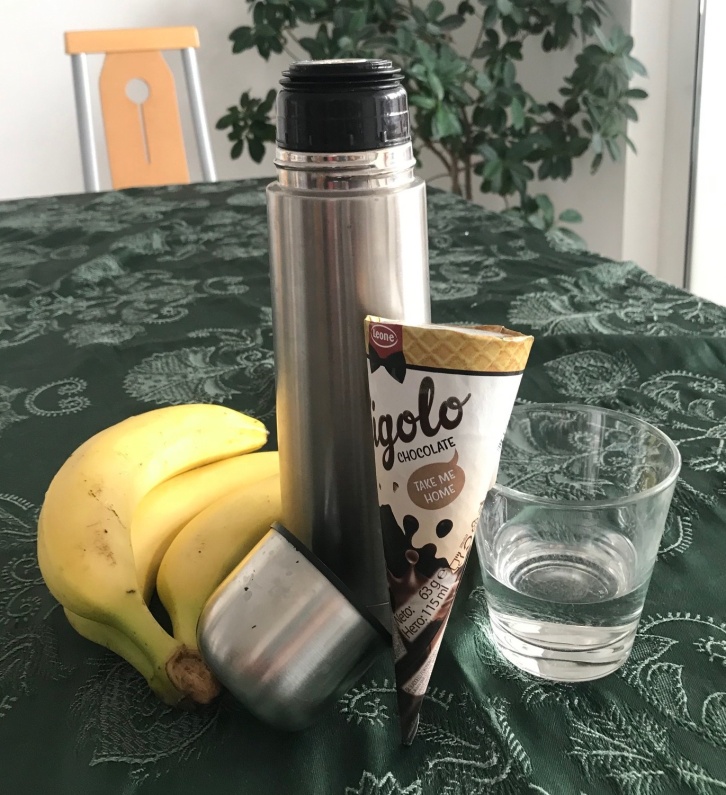 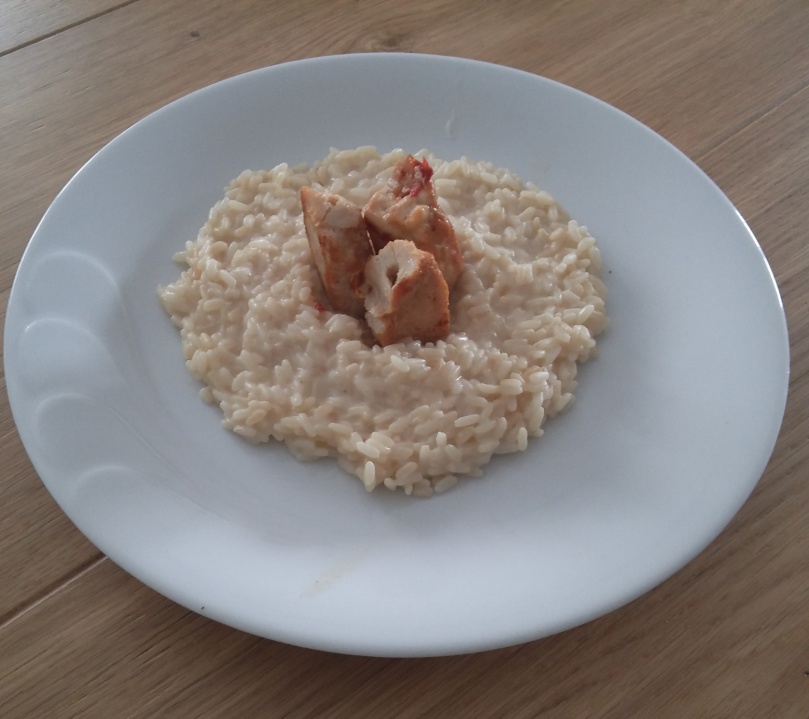 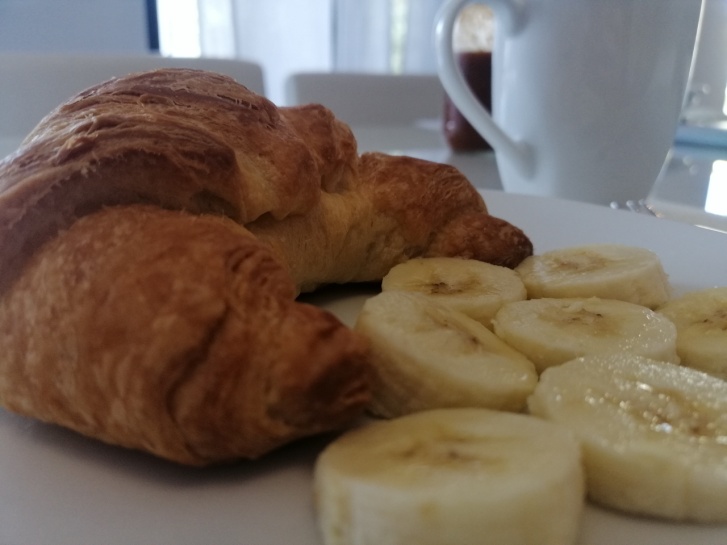 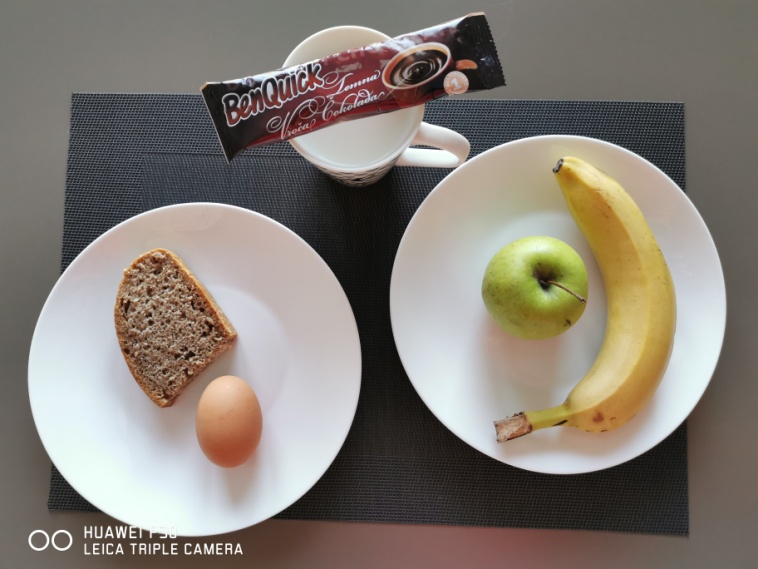 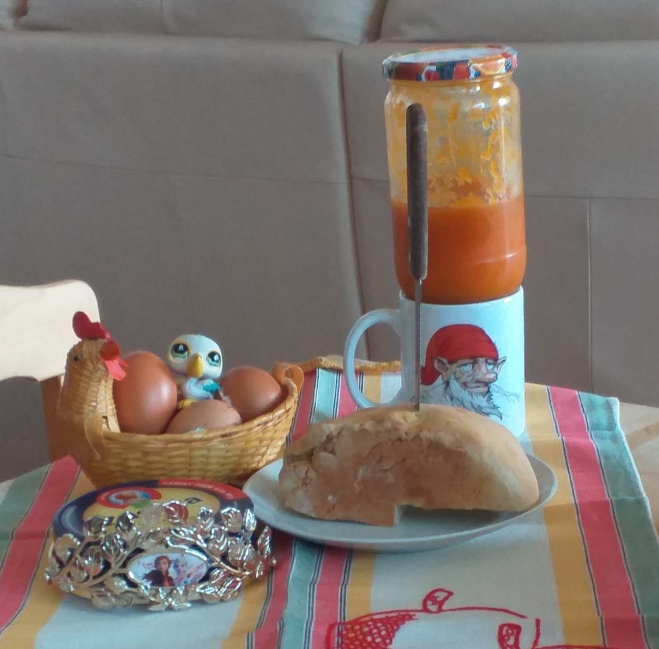 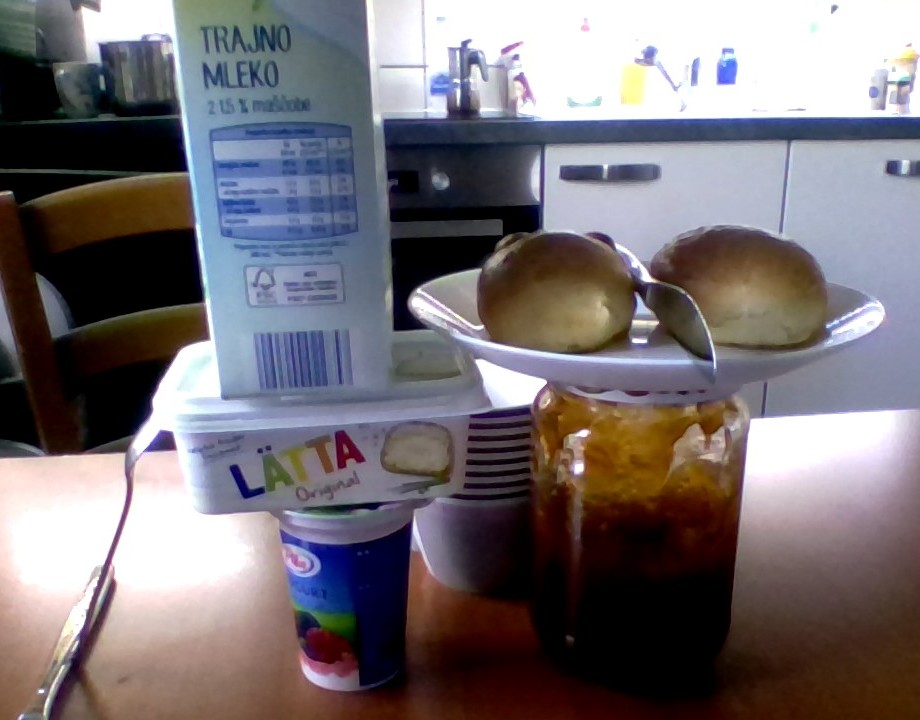 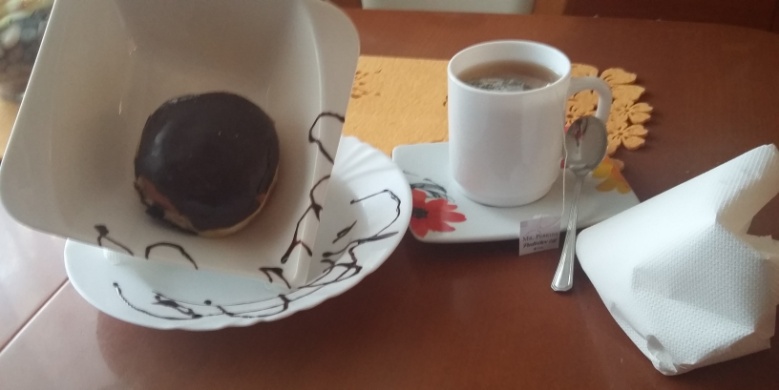 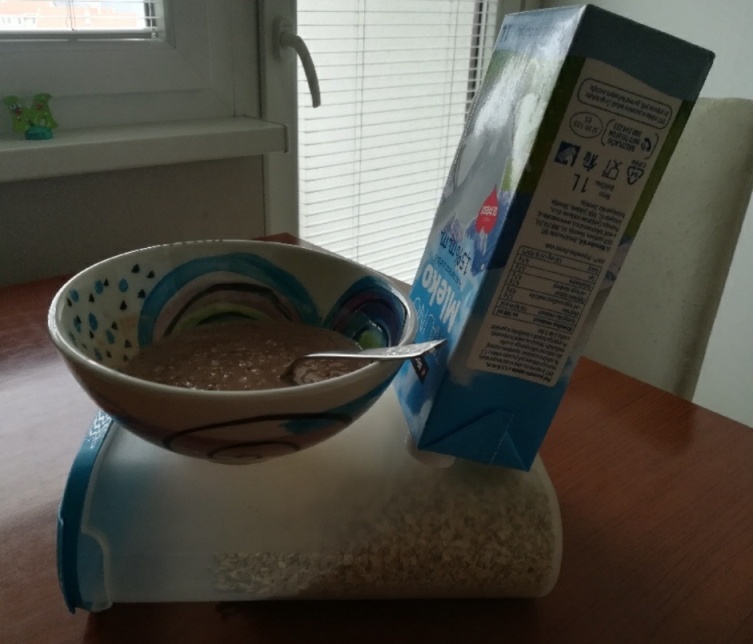 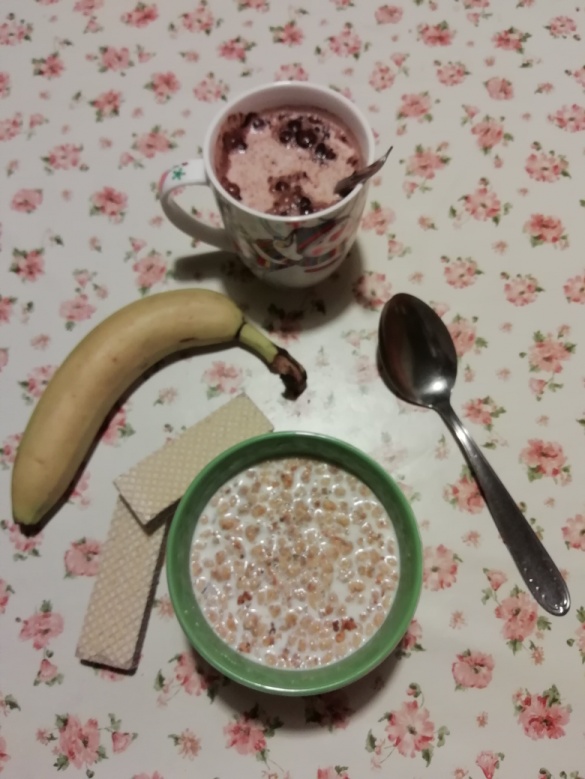 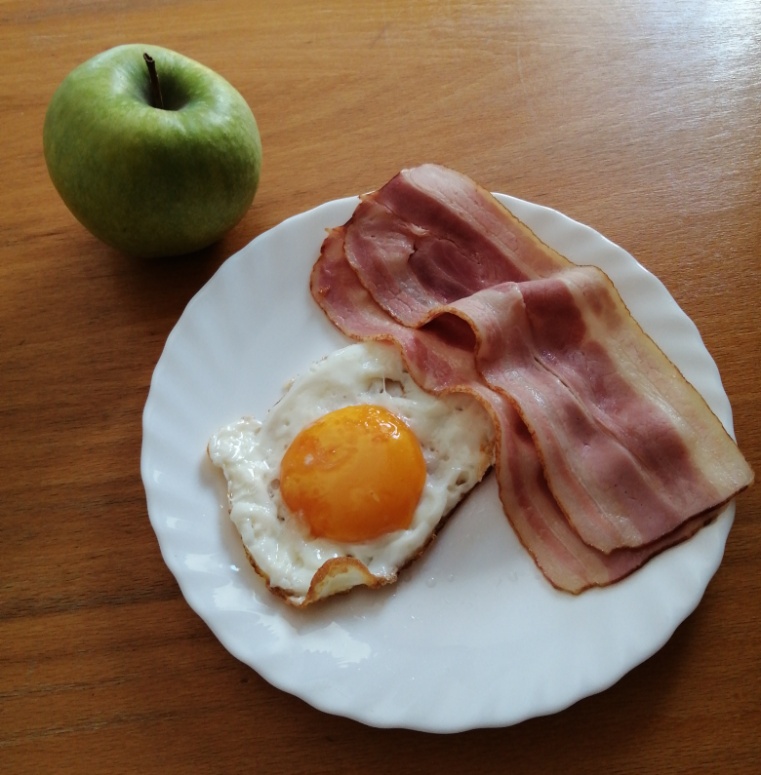 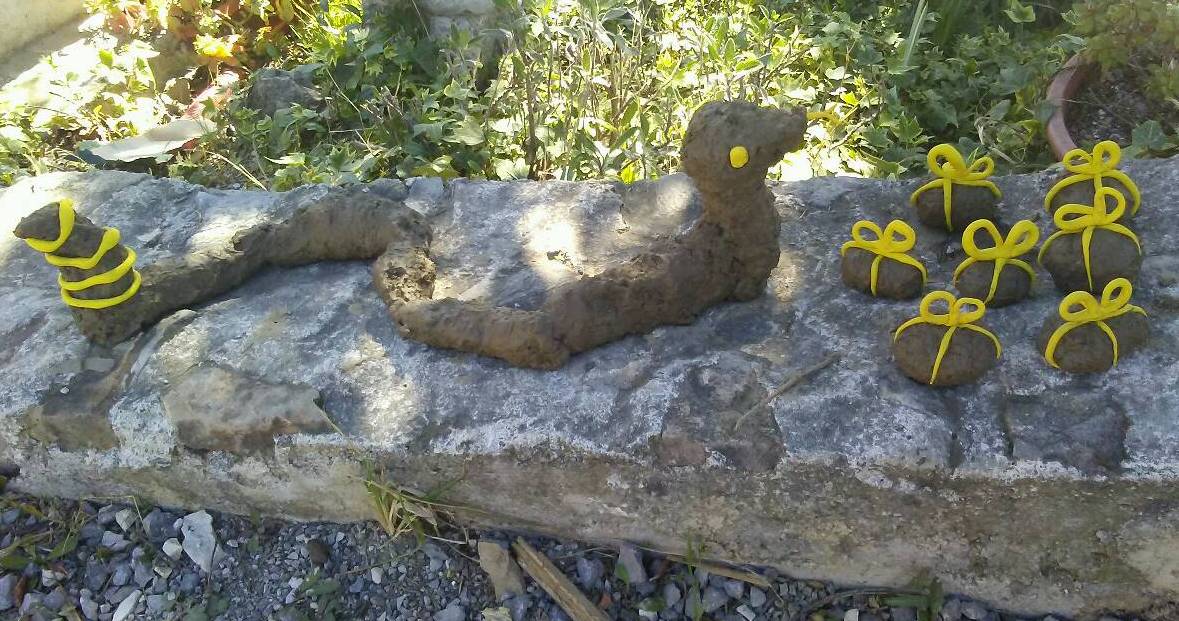 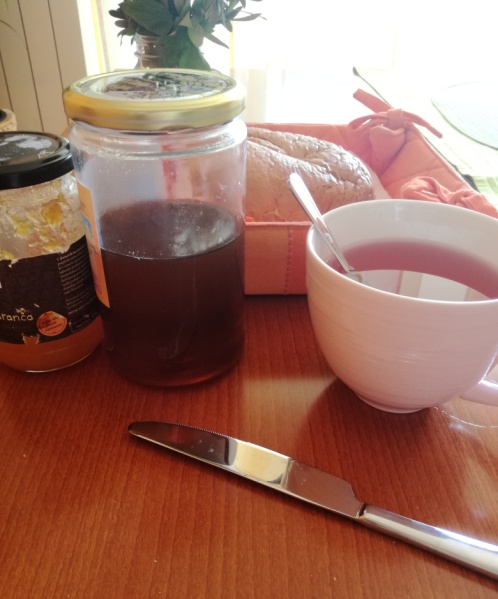 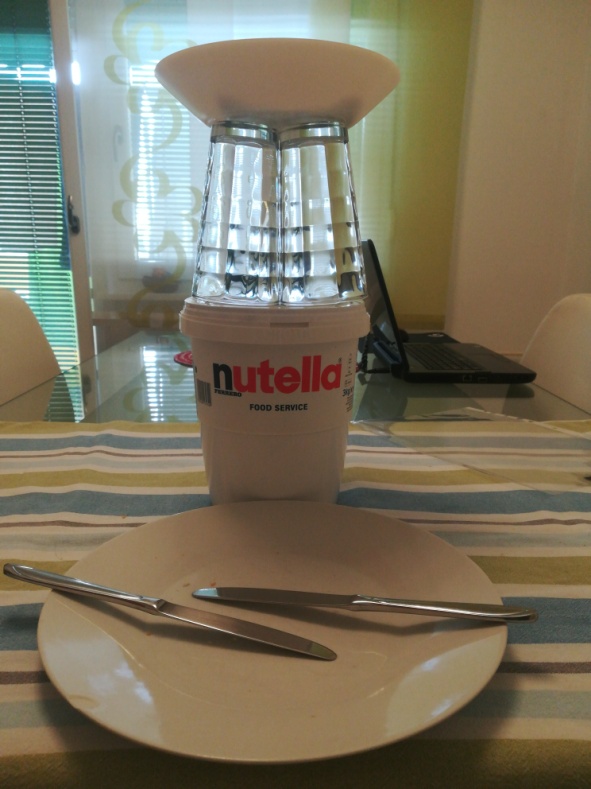 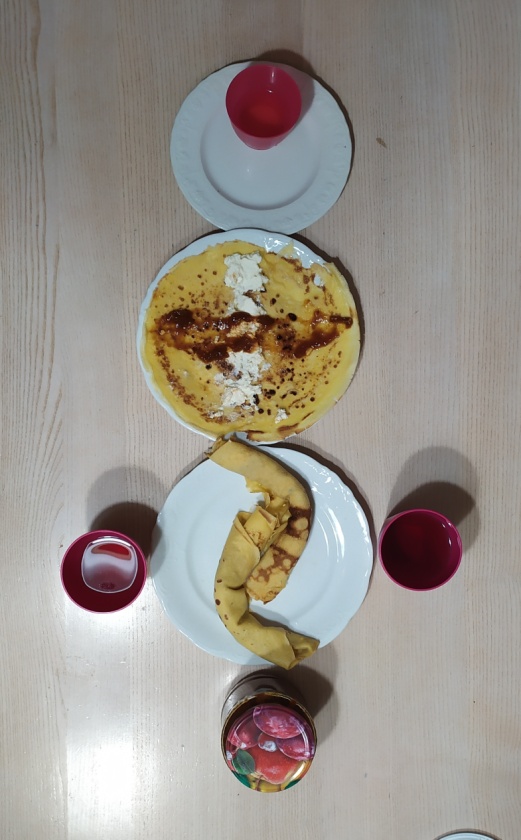 NALOGA: TONSKO SLIKANJE - MODELACIJA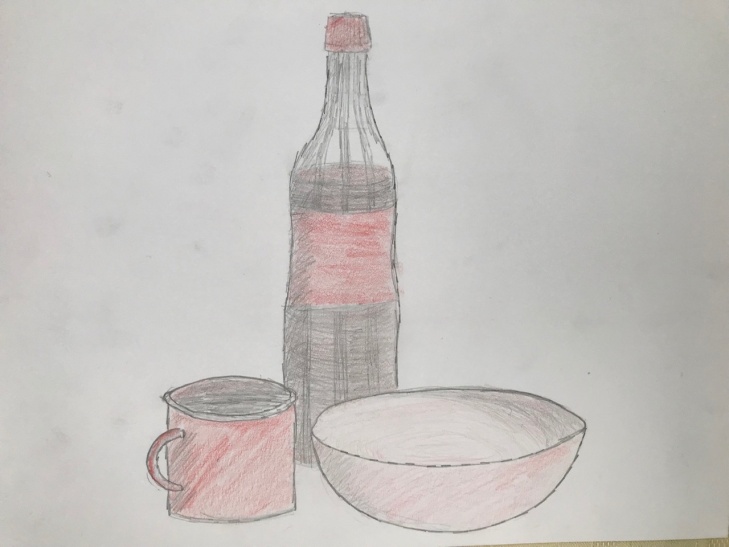 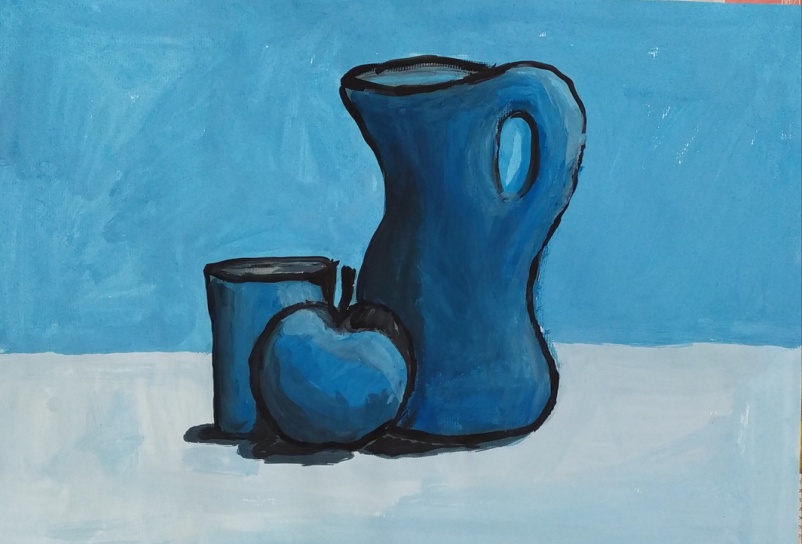 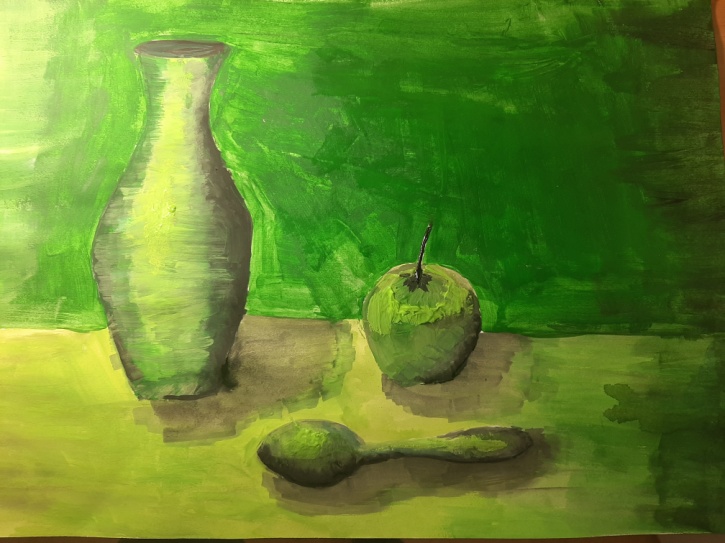 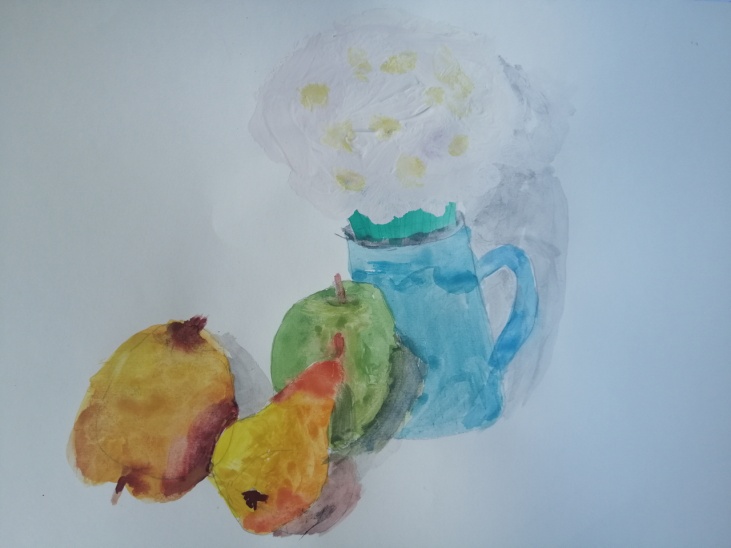 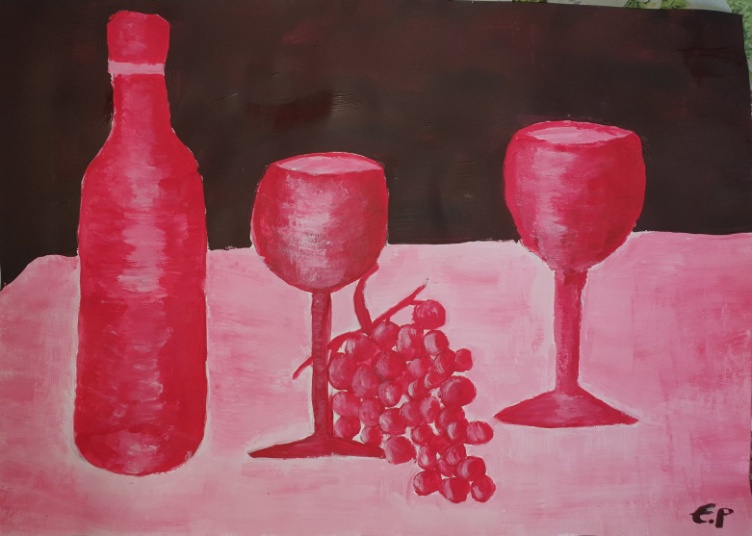 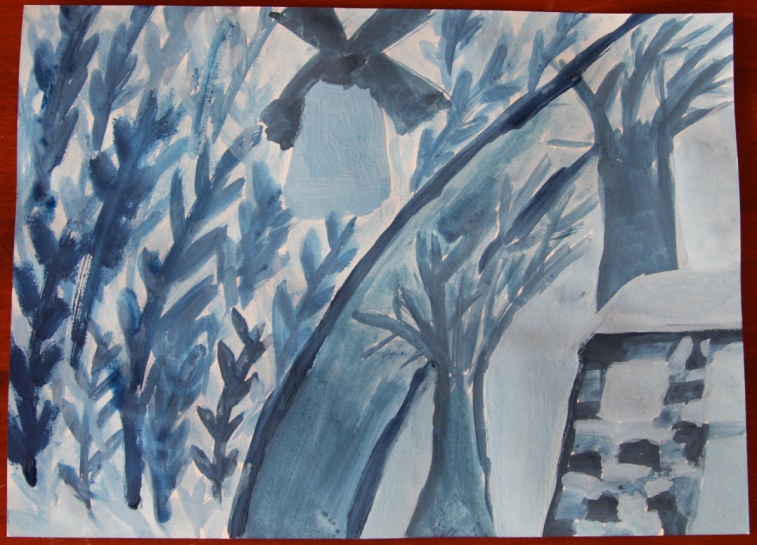 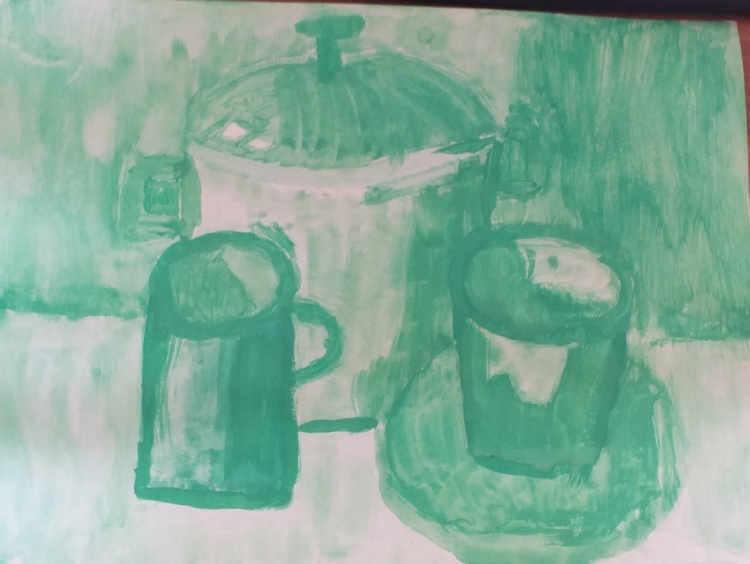 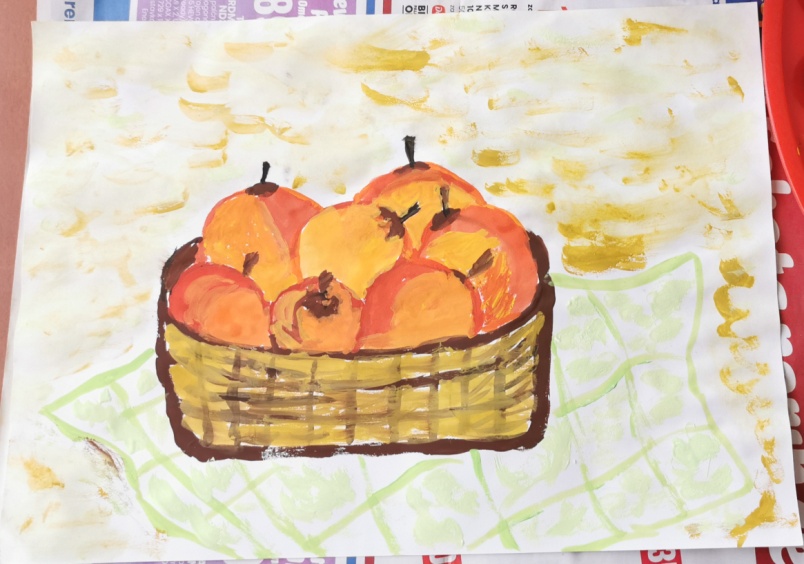 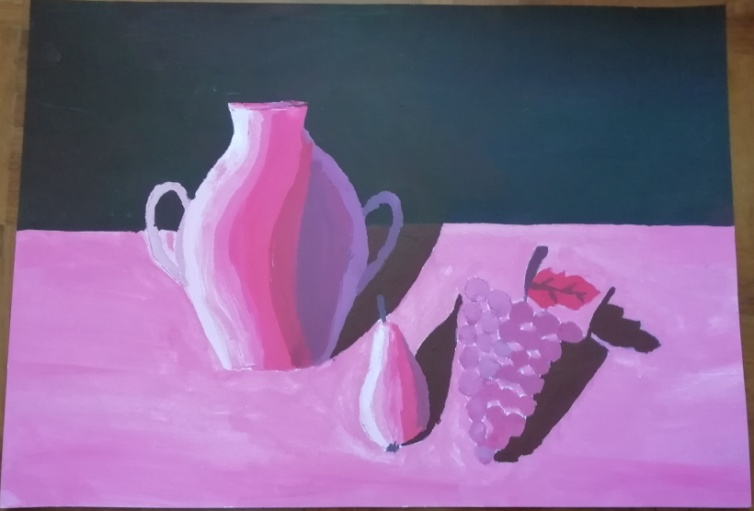 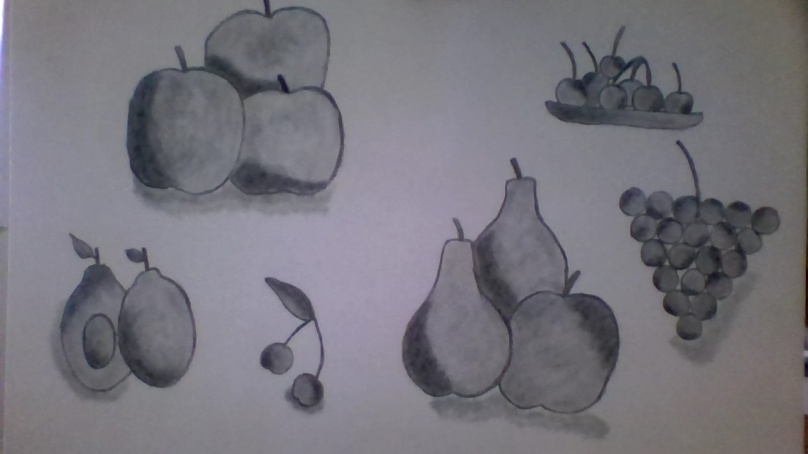 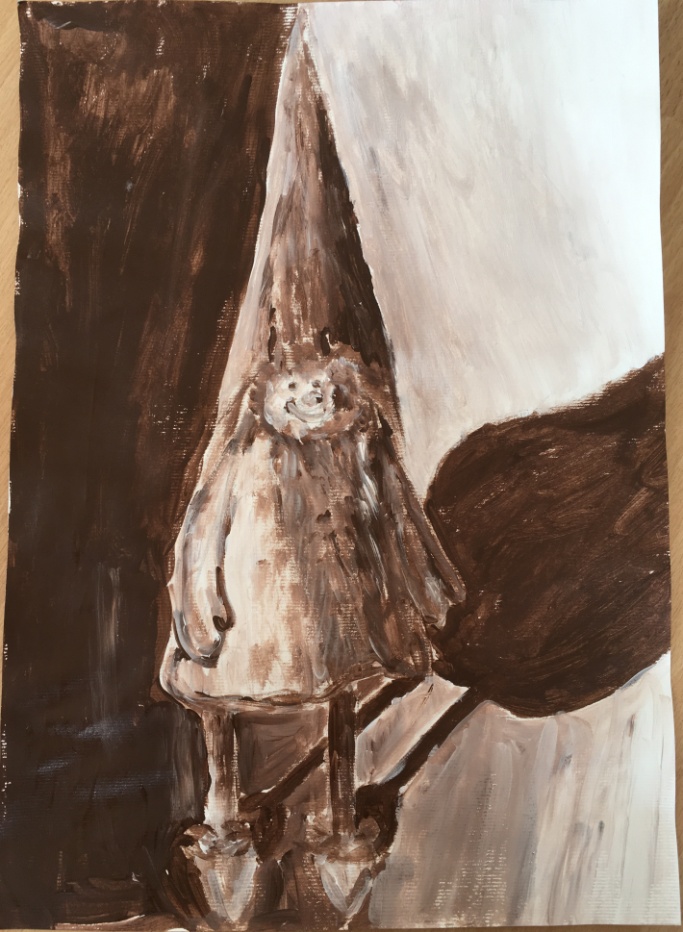 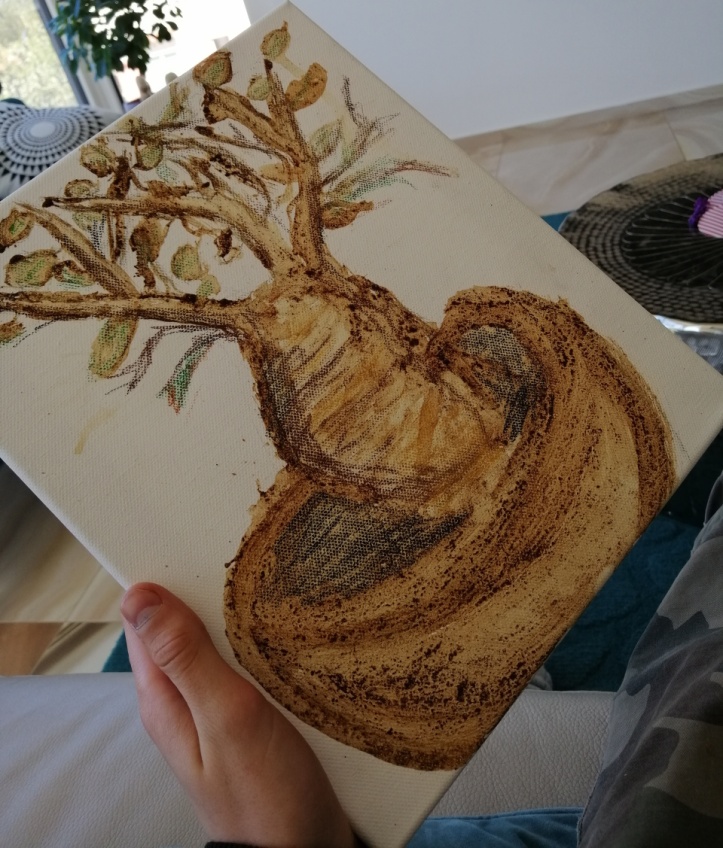 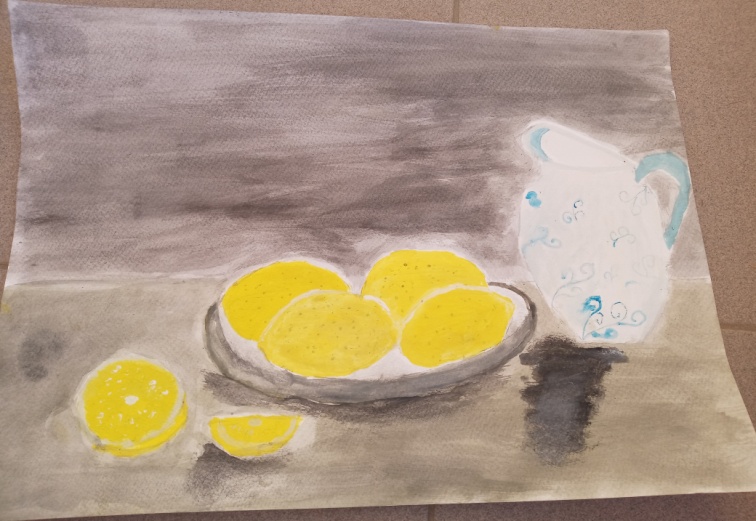 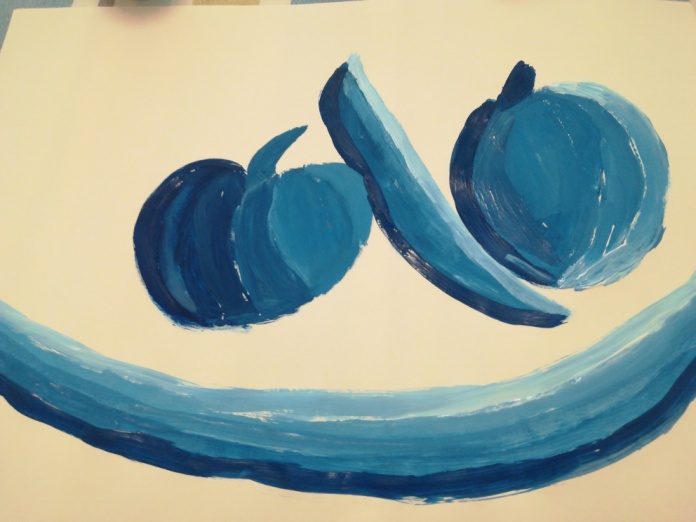 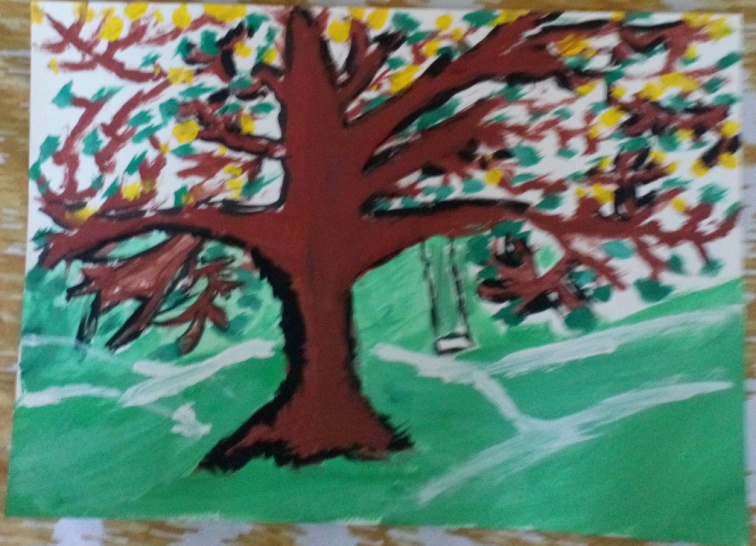 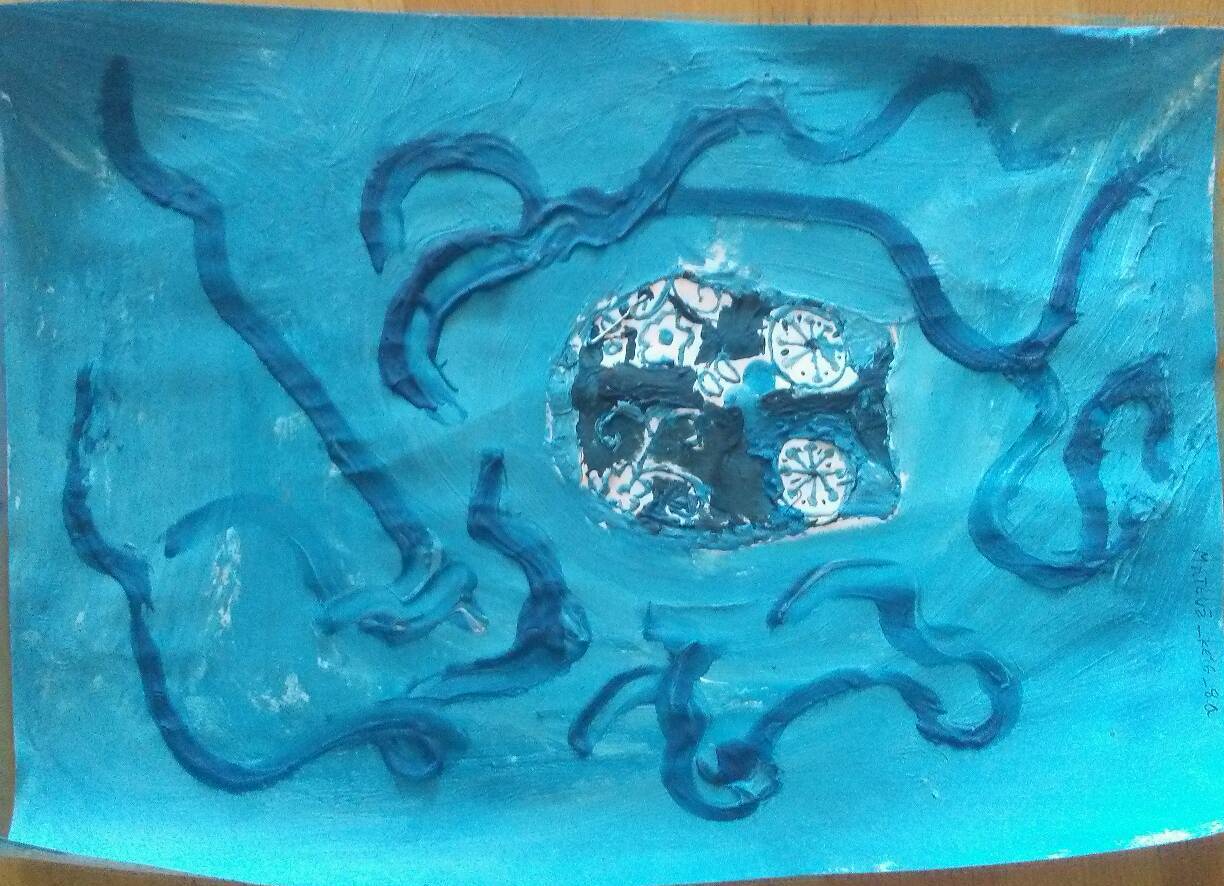 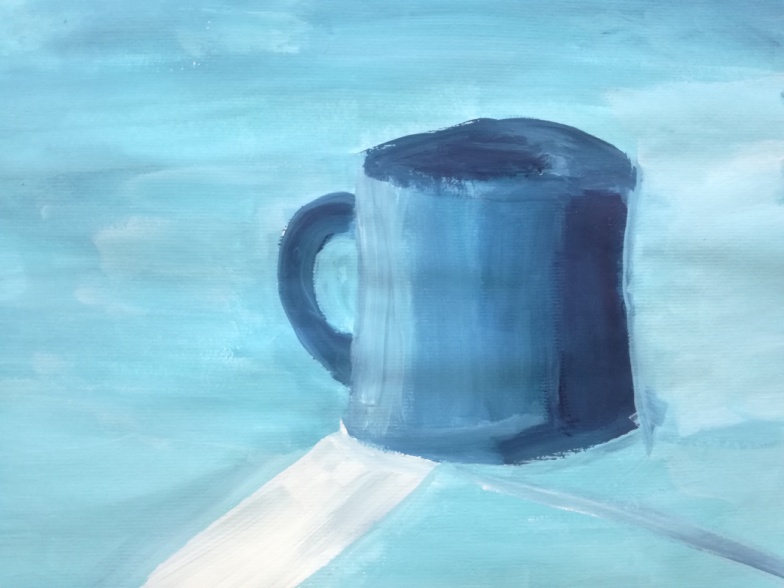 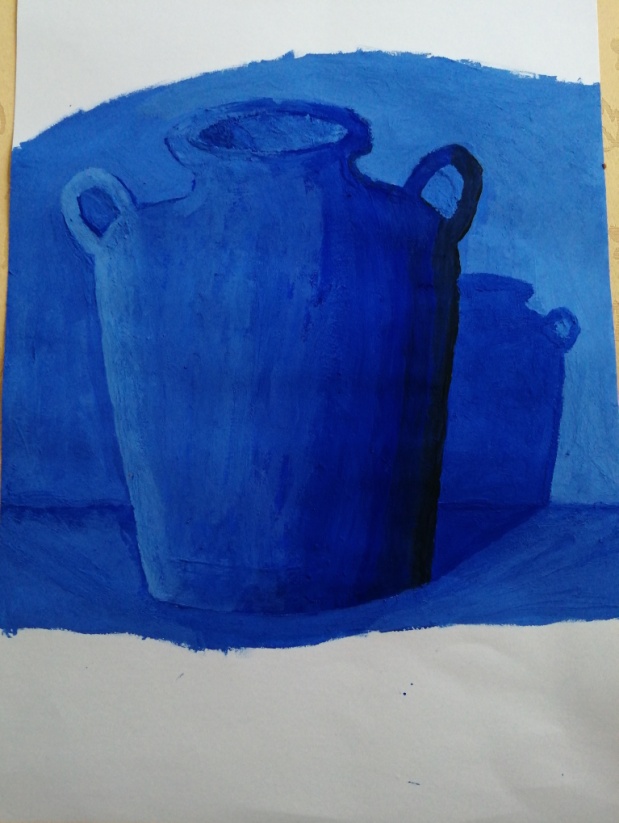 NALOGA: ILUZIJA PROSTORA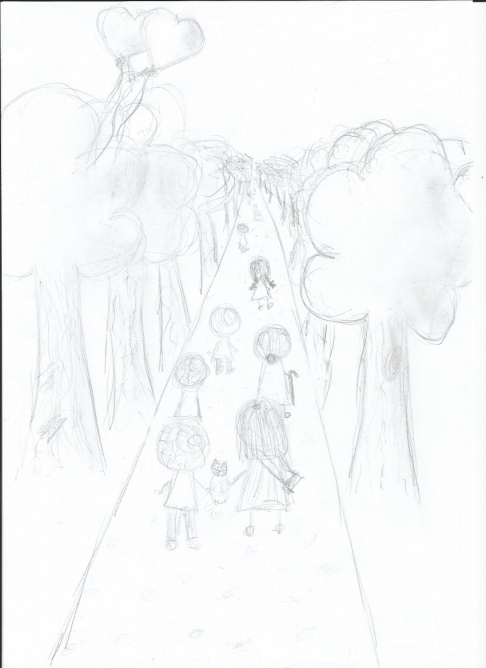 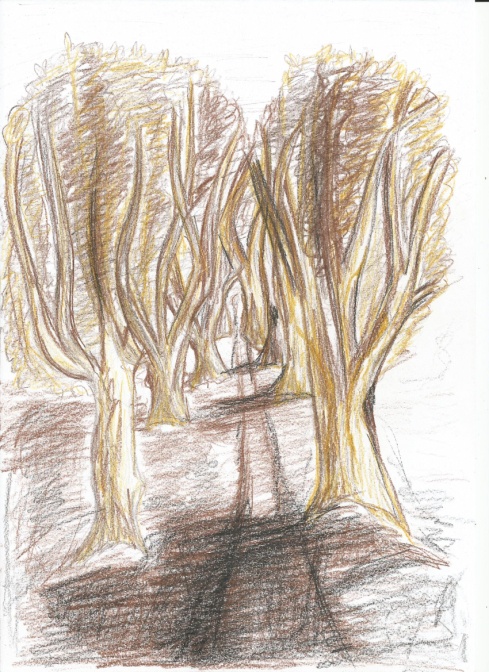 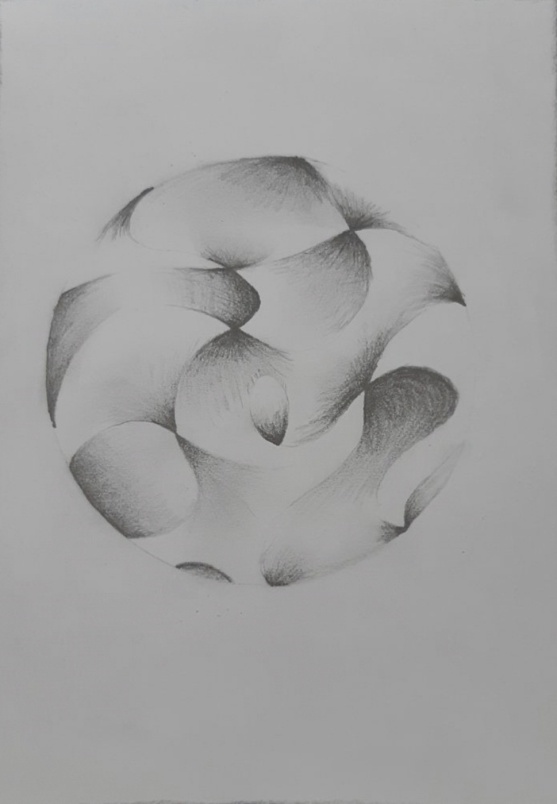 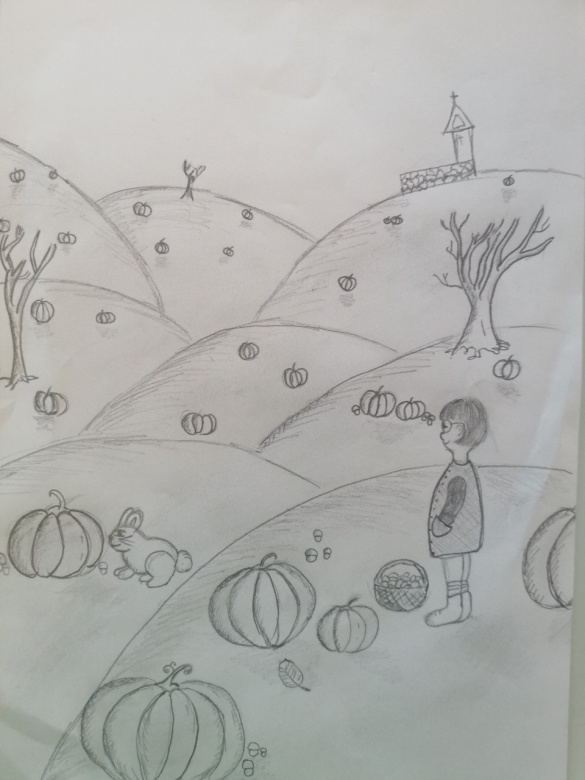 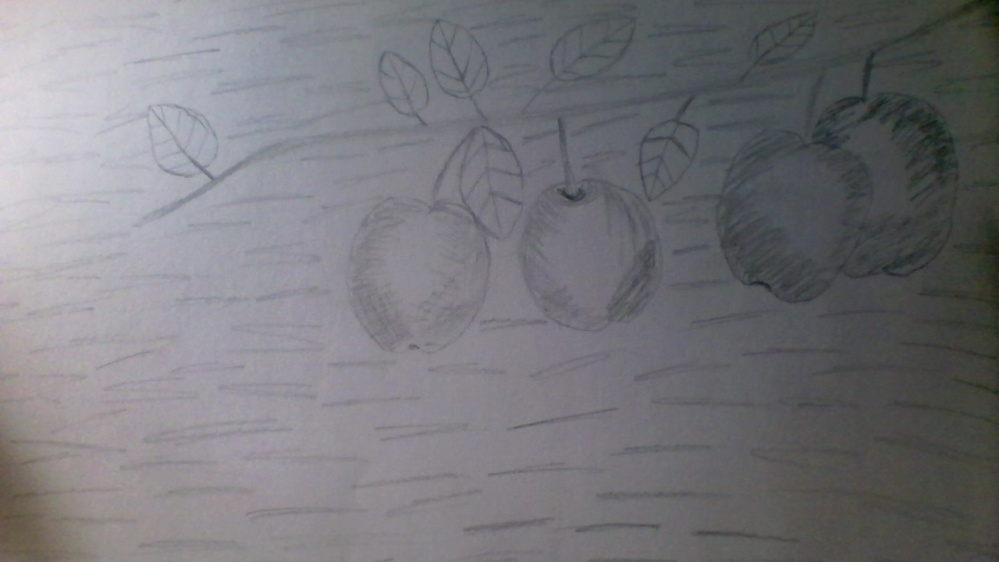 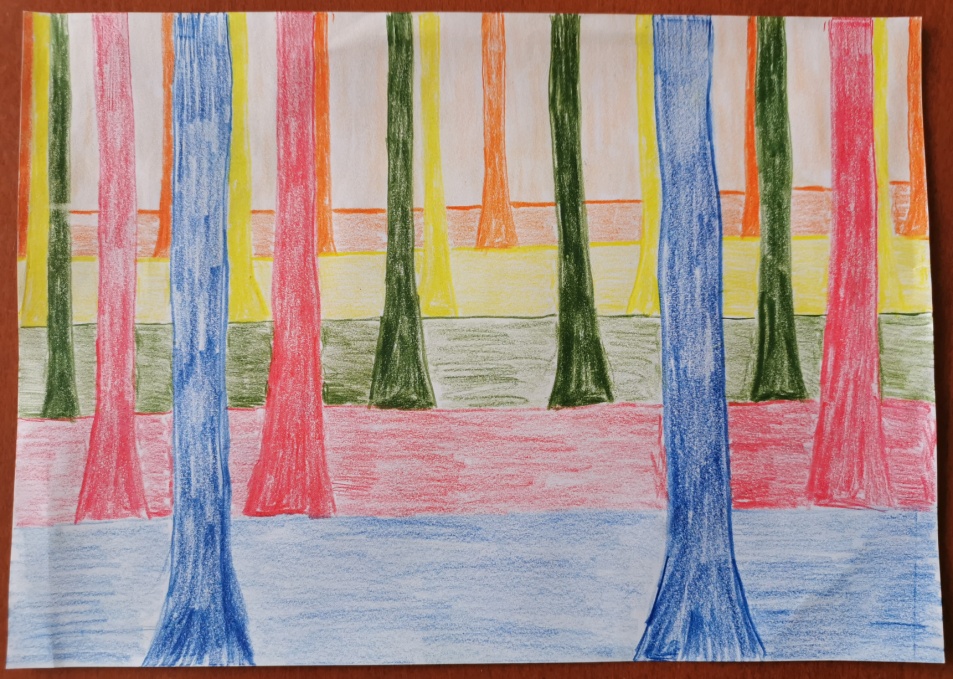 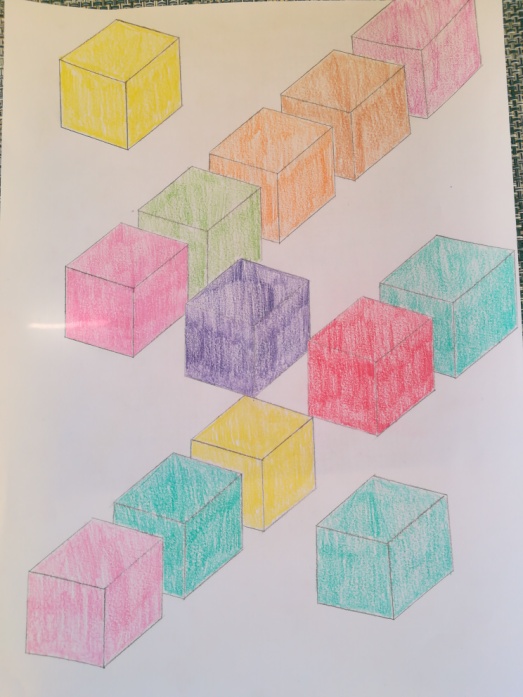 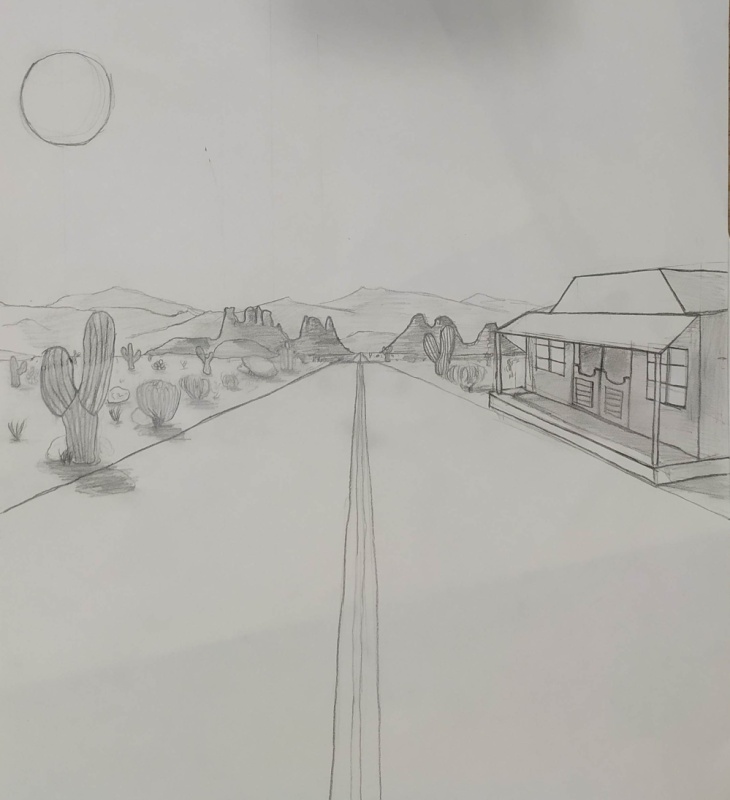 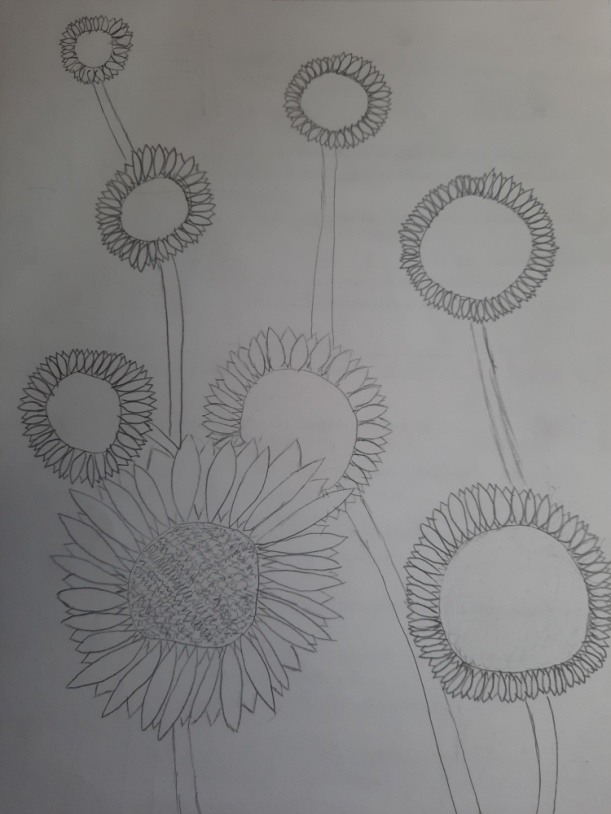 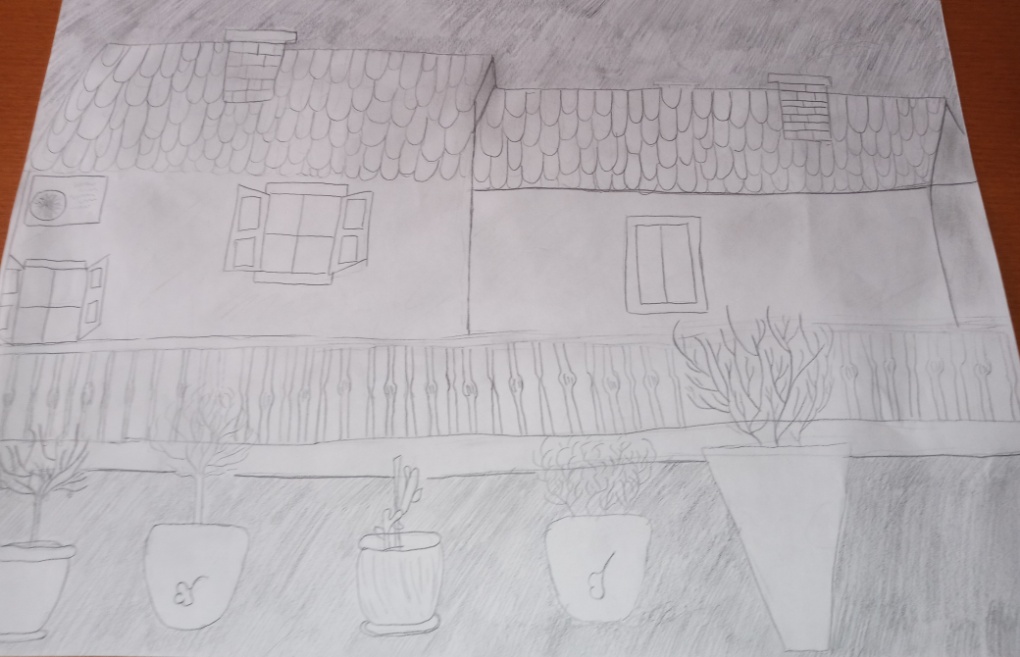 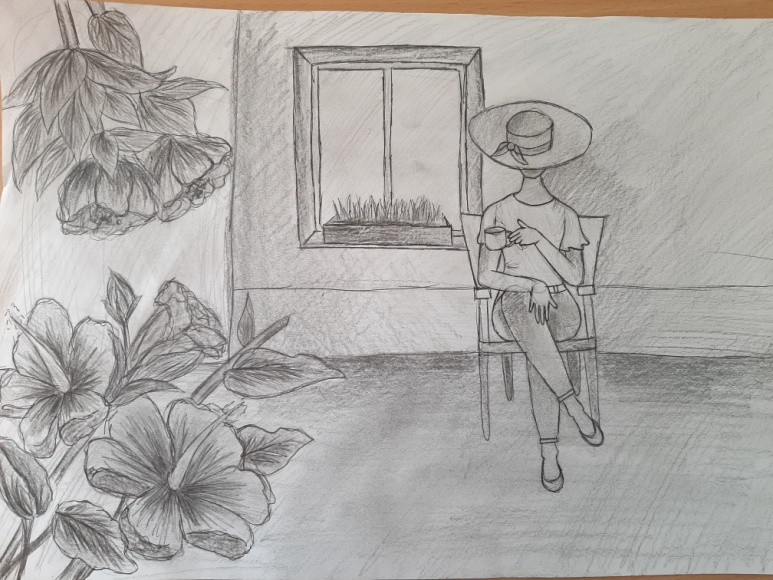 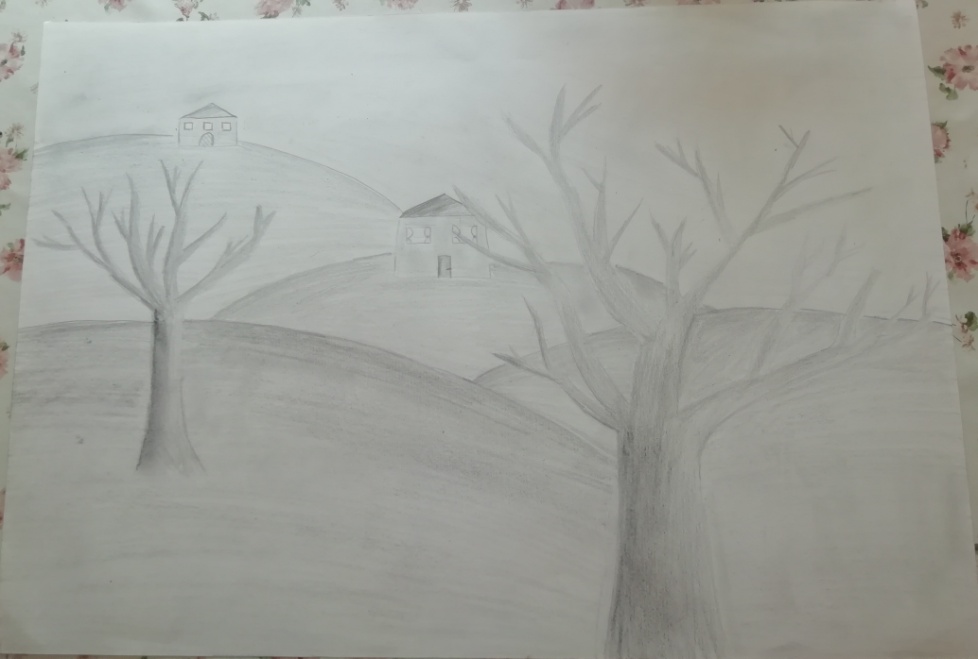 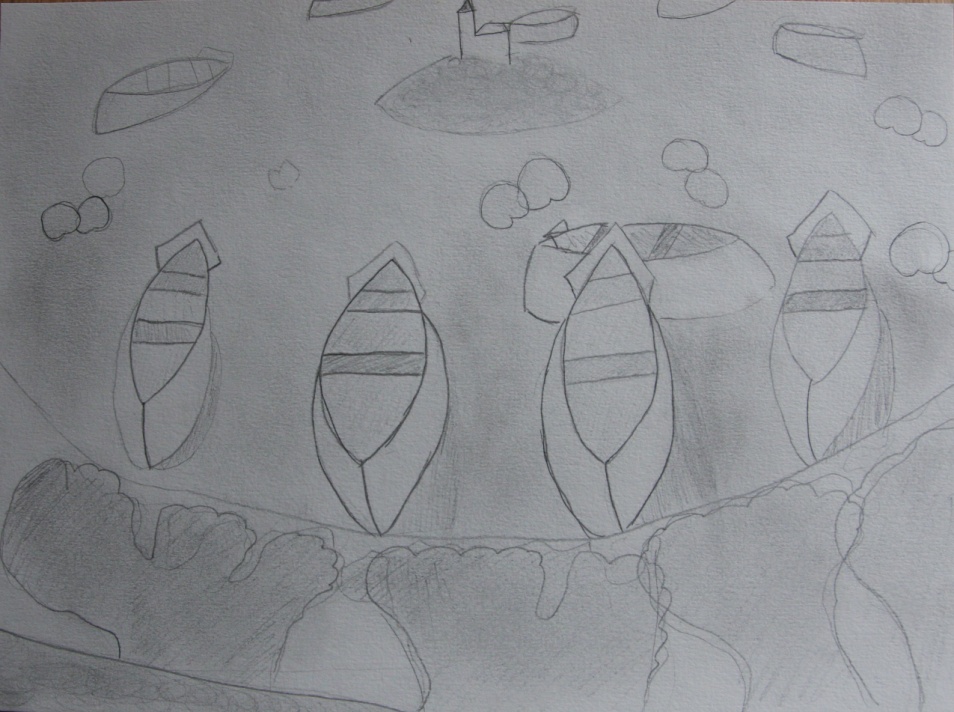 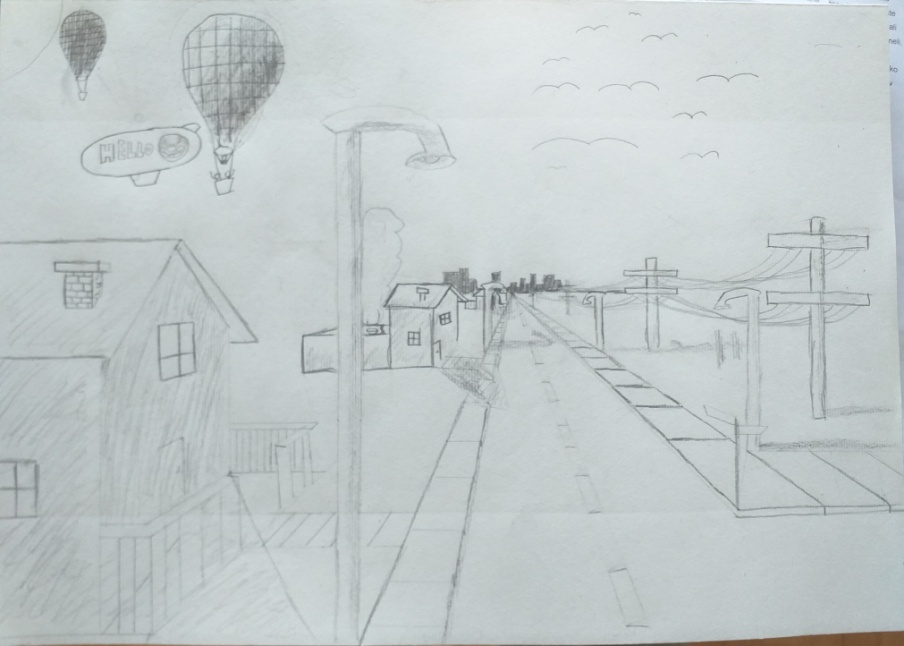 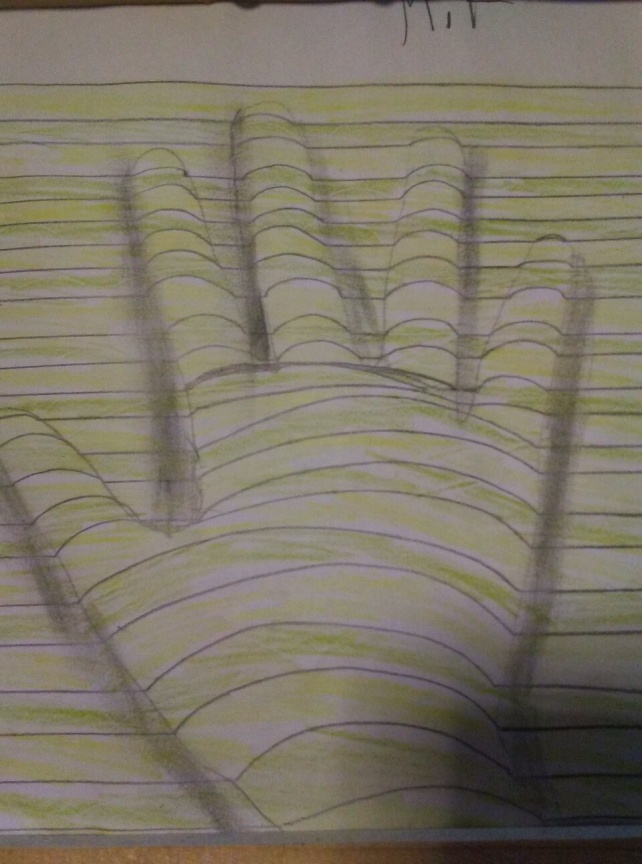 NALOGA: KIP ČLOVEŠKE FIGURE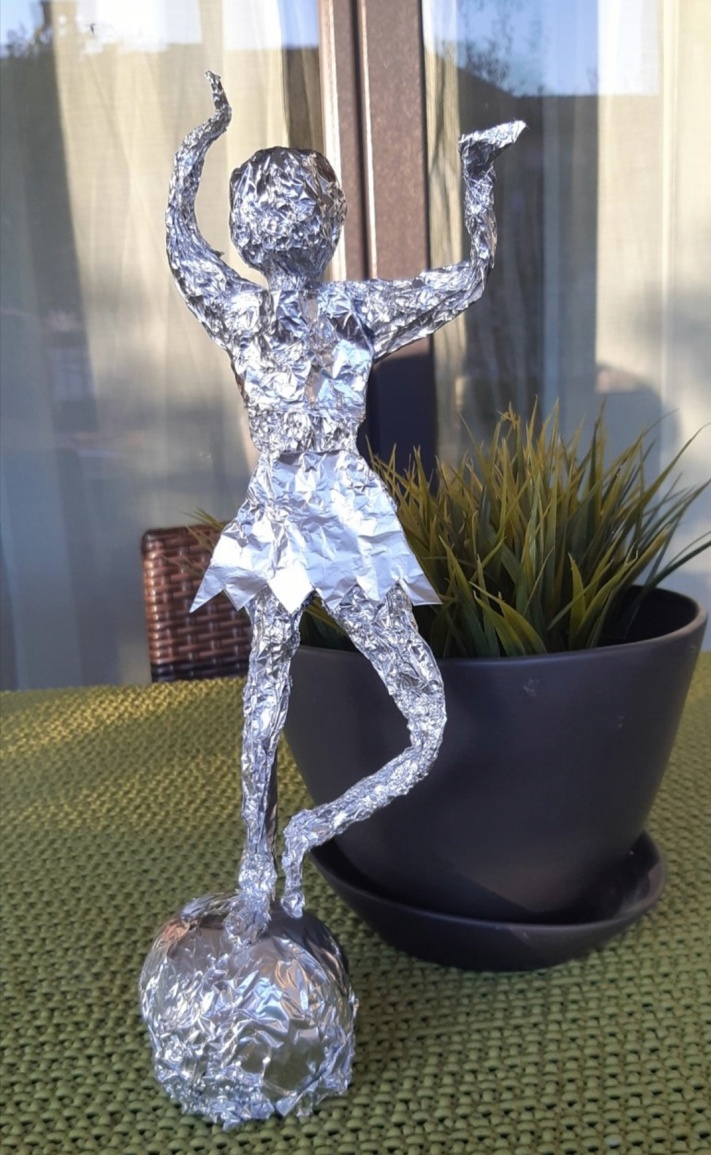 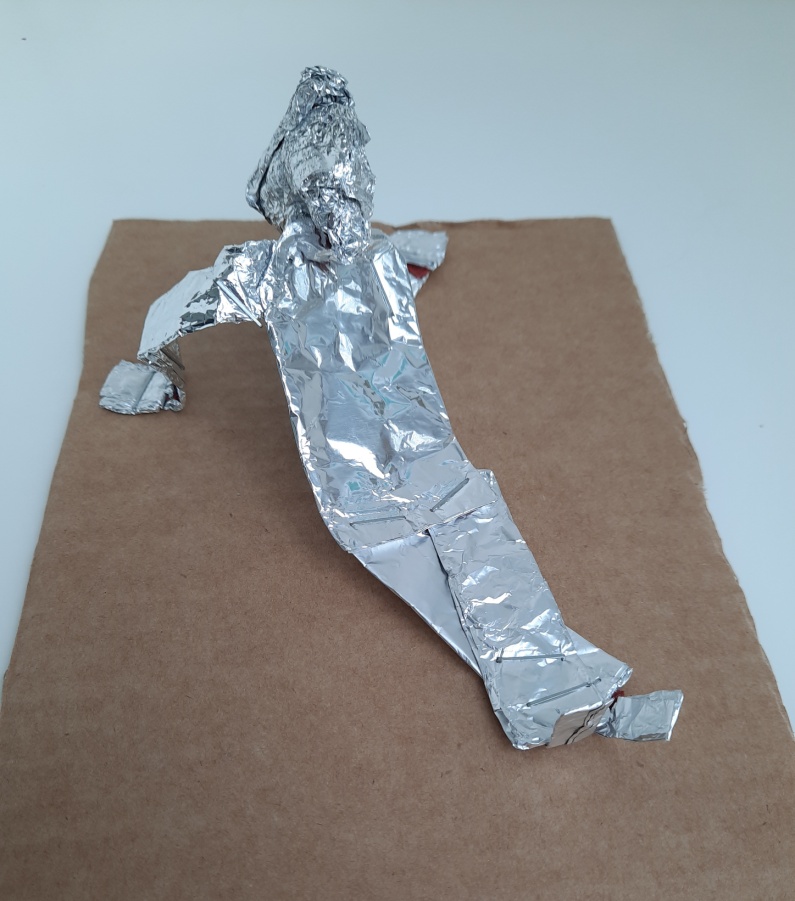 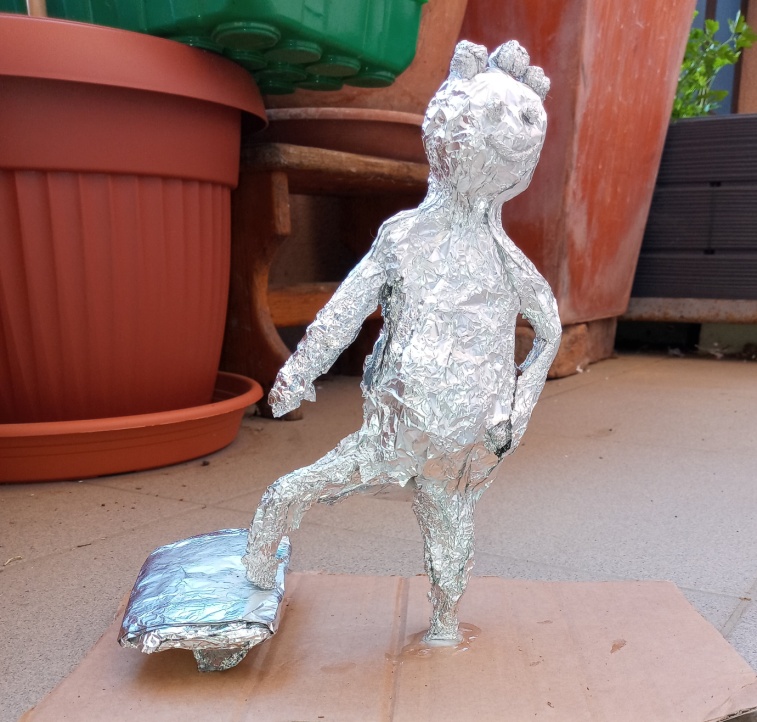 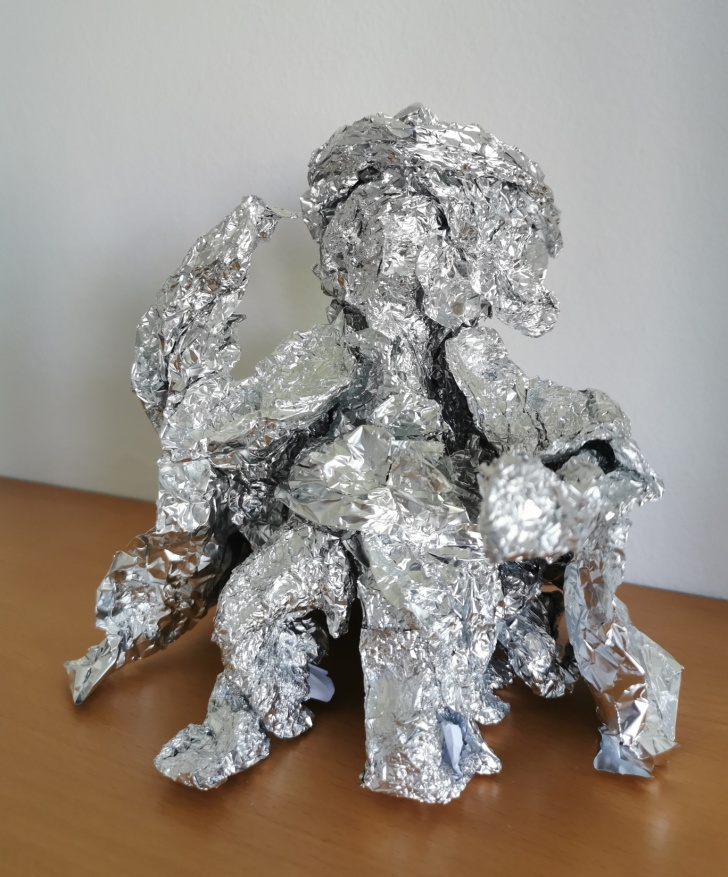 